  – Hawk Athletic Information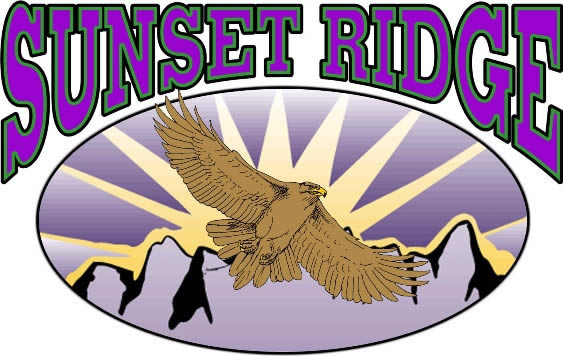 The Athletic department of Sunset Ridge would like to welcome you to the 2012-2013 school year and invite you to be a part of Hawk athletics as a participant, fan, or team supporter. The following information should help you in preparation for achieving maximum benefit from your experience. If you have any questions, please contact Jacob Giger, athletic coordinator for Sunset Ridge at 623-445-7840, or e-mail Jacob.Giger@dvusd.org.Important Dates and Times:========================================================================SeasonFall SportsWinter SportsSpring SportsSport Practices/TryoutsEnd of August (Boys and Girls Volleyball)End of October (Boys and Girls Basketball, Spirit Line)End of January (Boys Baseball, Girls Softball)Athletic Eligibility Requirements:In accordance with the Arizona Interscholastic Association () and the Deer Valley Unified School District eligibility rules, the following items must be on file with Mr. Giger prior to any athletic participation, including tryouts and/or practices.Physical Exam and MTBI forms (required each year)A Physical must be performed each school year. You must use the attached Physical form. Other physical forms will NOT be accepted.Athletic Informed Consent FormThis form is an acknowledgement of the potential risks involved with team sports. Family and Coach Agreement Form: Expectations of Parent, Student Athlete and Coaches.Emergency Information form (required each year) This form includes acknowledgement for medical insurance. You may provide personal insurance information or you may obtain a school insurance form through the front office.Athletic Code of Conduct (required each year)This form is to make the athlete and parent aware of the athlete’s responsibility during the school year and the possible actions to be taken if an infraction occurs.Participation permission slip (Required for each sport – not included in this packet) Each sport will have its own specific permission slip and guidelines. These slips will be distributed before the tryout session begins for that sport.Concussion Test (Brain Book). Your child must also complete a brain book exam on-line and turn it in to their coach before try-outs begin.. If they already took it from the previous year they will need to re-print the exam certificate and turn it in to their coach. If they can't find their exam they must retake the exam. This concussion course must be completed before participating in a try-out.
Website: https://sportnet.dvusd.org/index.php/eligibility/brainbookAll forms must be completely filled out with appropriate signatures. Forms will NOT be accepted if they are not filled out correctly. Forms will only be accepted as an entire packet and not on an individual basis.